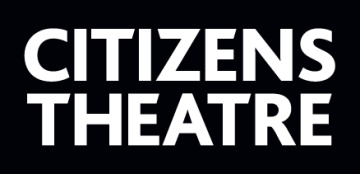 Thank you for applying for a position at the Citizens Theatre. Your details will be treated with the strictest confidence. 
We would invite you to complete the online equalities monitoring form. The provision of information is entirely voluntary: https://www.surveymonkey.co.uk/r/CitzEqualOpsIf you have a disability or impairment which makes you unable to complete this form or any other part of the process, please contact us to make alternative arrangements.Data ProtectionBy providing the information contained within this application form, you are consenting to its use for the purpose of processing your application, assessing your performance in the future (should your application be successful) and monitoring the efficiency of our recruitment and other employment procedures.  We reserve the right to validate all information entered on this form. If your application is unsuccessful, your details will be retained for six months.Please complete this form and return by post to:     Mags SmilliePlease complete this form and return by post to:     Mags SmilliePlease complete this form and return by post to:     Mags Smillie         Head of Finance         Citizens Theatre         119 Gorbals Street, Glasgow, G5 9DSOr by email to: mags@citz.co.uk DETAILS OF VACANCYDETAILS OF VACANCYJob Title Finance ManagerLocation Citizens TheatreHow did you learn of this vacancy? Please tickNewspaper 	 	Personal Introduction 	Agency 	 	Citizens Website	Other	 Please state:PERSONAL DETAILSPERSONAL DETAILSSurname	Mr/Mrs/Ms/Miss/Dr (delete as applicable)ForenamesAddressPostcodeWork TelephoneHome TelephoneMobile TelephoneEmail AddressWORK PERMIT / NATIONAL INSURANCE NUMBERWORK PERMIT / NATIONAL INSURANCE NUMBERWORK PERMIT / NATIONAL INSURANCE NUMBERWORK PERMIT / NATIONAL INSURANCE NUMBERDo you require a work permit to work in the ?YesNo(delete as applicable)Please enter your National Insurance Number.CURRENT/MOST RECENT EMPLOYMENT CURRENT/MOST RECENT EMPLOYMENT CURRENT/MOST RECENT EMPLOYMENT CURRENT/MOST RECENT EMPLOYMENT Job TitleEmployer’s NameEmployer’s AddressStart DateEnd DateSalaryNotice RequiredBrief Outline of Duties and ResponsibilitiesReason for LeavingPREVIOUS EMPLOYMENT PREVIOUS EMPLOYMENT PREVIOUS EMPLOYMENT PREVIOUS EMPLOYMENT Job TitleEmployer’s NameEmployer’s AddressStart DateEnd DateSalaryBrief Outline of Duties and ResponsibilitiesReason for LeavingJob TitleEmployer’s NameEmployer’s AddressStart DateEnd DateSalaryBrief Outline of Duties and ResponsibilitiesReason for LeavingJob TitleEmployer’s NameEmployer’s AddressStart DateEnd DateSalaryBrief Outline of Duties and ResponsibilitiesReason for LeavingJob TitleEmployer’s NameEmployer’s AddressStart DateEnd DateSalaryBrief Outline of Duties and ResponsibilitiesReason for LeavingSECONDARY AND FURTHER EDUCATION AND TRAININGSECONDARY AND FURTHER EDUCATION AND TRAININGSECONDARY AND FURTHER EDUCATION AND TRAININGDates attendedCourses attended / Exams taken / Professional Qualifications / NVQs / Training Courses (include grades attained)SUPPORTING STATMENTPlease supply a statement in support of your application. This will help us identify how your particular skills match up to the requirements of the job. It is therefore important that you tell us as much as possible about yourself in relation to all the items listed in the job description and person specification.HEALTH RECORD / CRIMINAL RECORDHEALTH RECORD / CRIMINAL RECORDHEALTH RECORD / CRIMINAL RECORDHEALTH RECORD / CRIMINAL RECORDHave you any medical condition which might affect your ability to carry out the responsibilities of this post or which has been a factor in previous employment?YesNo(delete as applicable)Have you any medical condition which might affect your ability to carry out the responsibilities of this post or which has been a factor in previous employment?If Yes please give further information.If Yes please give further information.If Yes please give further information.Have you any medical condition which might affect your ability to carry out the responsibilities of this post or which has been a factor in previous employment?Are you willing to be examined by a doctor appointed by the Citizens if required?YesNo(delete as applicable)Have you been convicted of any criminal offences which are not yet spent under the Rehabilitation Of Offenders Act 1974?YesNo(delete as applicable)If Yes please give further information on a separate  page & submit in a sealed envelopeAre you facing any criminal prosecutions?YesNo(delete as applicable)If Yes please give further information on a separatepage & submit in a sealed envelopeREFERENCESREFERENCESPlease give the names and addresses of two referees, one of whom should be your present or most recent employer. Your referees will not be contacted prior to interview or without your permission.Please give the names and addresses of two referees, one of whom should be your present or most recent employer. Your referees will not be contacted prior to interview or without your permission.NameNamePositionPositionCompanyCompanyAddressAddressTelephoneTelephoneACCESS REQUIREMENTSDo you have any access requirements which should be considered as part of your interview?   Level Access      BSL interpretation      Hearing loop     Other access requirement (please give details below)DECLARATIONDECLARATIONI declare that the information contained in this form is true and complete. I understand that it will be treated as part of any subsequent contract of employment. I understand that if it is then discovered that any statements are false or misleading I will be liable to have my application disqualified or subsequently will be liable to be dismissed from the Citizens Theatre’s employment.I declare that the information contained in this form is true and complete. I understand that it will be treated as part of any subsequent contract of employment. I understand that if it is then discovered that any statements are false or misleading I will be liable to have my application disqualified or subsequently will be liable to be dismissed from the Citizens Theatre’s employment.                                           SignedDate